　　　　　教 务 处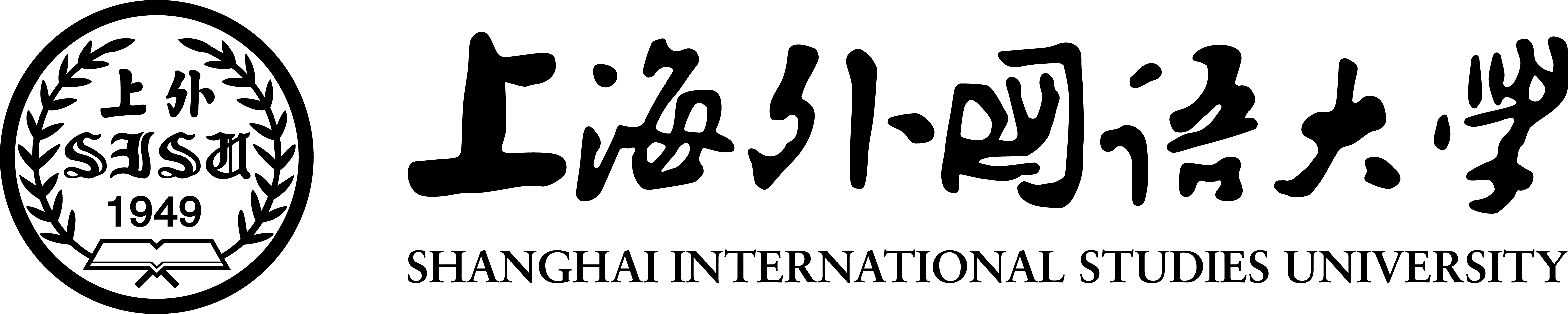 ２０　　-20　　第　学期成绩记录修改申请表（教师）此表为教师提请修改已发布的课程成绩之用，须打印并由开课院系审核后生效本表依据《上海外国语大学普通全日制本科生课程考核管理规定》第四十四条制订课程序号课程名称开课部门考场信息任课老师期末成绩期末成绩平时成绩平时成绩学号姓名原成绩修改为原成绩修改为管理单位审核意见申请理由（如需相关证明材料可附后）： 教师签字：年　　月　　日申请理由（如需相关证明材料可附后）： 教师签字：年　　月　　日申请理由（如需相关证明材料可附后）： 教师签字：年　　月　　日申请理由（如需相关证明材料可附后）： 教师签字：年　　月　　日申请理由（如需相关证明材料可附后）： 教师签字：年　　月　　日管理单位审核意见开课部门审核意见：领导（教学院长及以上）签字：盖章：年　　月　　日开课部门审核意见：领导（教学院长及以上）签字：盖章：年　　月　　日开课部门审核意见：领导（教学院长及以上）签字：盖章：年　　月　　日开课部门审核意见：领导（教学院长及以上）签字：盖章：年　　月　　日开课部门审核意见：领导（教学院长及以上）签字：盖章：年　　月　　日教务处备案记录：签字：年　　月　　日教务处备案记录：签字：年　　月　　日教务处备案记录：签字：年　　月　　日教务处备案记录：签字：年　　月　　日教务处备案记录：签字：年　　月　　日教务处备案记录：签字：年　　月　　日★ 1. 每门课程均需一份成绩记录修改申请表；★ 2. 此表须在规定时间范围内申请方为有效； ★ 3. 每门课程只可申请一次修改；★ 4. .表格一式两份，由开课部门和教务处各保留一份。★ 1. 每门课程均需一份成绩记录修改申请表；★ 2. 此表须在规定时间范围内申请方为有效； ★ 3. 每门课程只可申请一次修改；★ 4. .表格一式两份，由开课部门和教务处各保留一份。★ 1. 每门课程均需一份成绩记录修改申请表；★ 2. 此表须在规定时间范围内申请方为有效； ★ 3. 每门课程只可申请一次修改；★ 4. .表格一式两份，由开课部门和教务处各保留一份。★ 1. 每门课程均需一份成绩记录修改申请表；★ 2. 此表须在规定时间范围内申请方为有效； ★ 3. 每门课程只可申请一次修改；★ 4. .表格一式两份，由开课部门和教务处各保留一份。★ 1. 每门课程均需一份成绩记录修改申请表；★ 2. 此表须在规定时间范围内申请方为有效； ★ 3. 每门课程只可申请一次修改；★ 4. .表格一式两份，由开课部门和教务处各保留一份。★ 1. 每门课程均需一份成绩记录修改申请表；★ 2. 此表须在规定时间范围内申请方为有效； ★ 3. 每门课程只可申请一次修改；★ 4. .表格一式两份，由开课部门和教务处各保留一份。